Name:  ___________________________________________Directions:  You must cite where you found the information please.  Example: textbook page 325, notes, etc.  Google is not an option.  Thank you.  Multiple Choice:Magma that forces its way into rocks and hardens is called a(n):ExtrusionFaultUnconformityIntrusionA petrified fossil forms whenAn organism is frozenMinerals replace all of part of an organismAn organism becomes trapped in amberGases escape from the organism and leave carbon behindThe earliest forms of life appeared duringThe Paleozoic EraThe Cenozoic EraPrecambrian TimeThe Mesozoic EraOn the geologic time scale, eras are divided intoAgesIndexesPeriodsRelative datesFossils provide evidence for all of the following EXCEPT forChanges in the Earth’s surfaceHow the Earth originally formedHow environments on Earth have changed over timeHow groups of organisms have changed over timeIn the Cambrian Explosion,The supercontinent broke apartAn asteroid collided with EarthA great number of different organisms evolvedMammals spread into every environment on EarthMost fossils form when organisms die and are buried inSedimentFaultsUnconformitiesIceThe Mesozoic Era is often called theAge of MammalsAge of FishAge of ReptilesAge of AmphibiansScientists use radioactive dating toDetermine the absolute ages of rocksDiscover the source of index fossilsDetermine the relative ages of extrusionsFind and trace fossils in igneous rockReptiles evolved fromDinosaursMammalsBirdsAmphibiansTrue OR False:Dinosaurs “ruled” Earth during the Paleozoic Era. _____A scientist who studies fossils is called a(n) paleontologist. _____Geologists often use potassium-40 to date materials that lived up to about 50,000 years ago. _____Animals without backbones are called invertebrates. _____Index fossils are useful because they tell the absolute ages of rock layers. _____Fill in the Blank:The gradual change in living things over long periods of time is called _______________.The _______________ of a radioactive element is the time it takes for half of the radioactive atoms to decay.Fossils are almost always found in _______________ rock.Plants and animals first reached land during the _______________ Era.The earliest life forms were probably similar to present-day _______________.Critical Thinking:Interpreting DiagramsUse the diagram below to answer questions 21-23.What is this called, and why do geologists use it?Where on this figure would you place a mark for when Pangea formed?Where on this figure would you place a mark for when humans appeared?Use the diagram below to answer questions 24 and 25.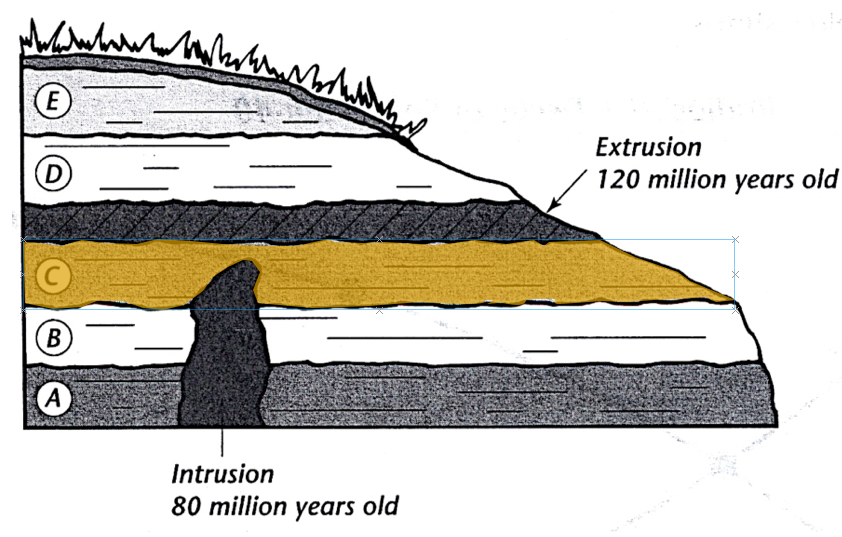  What is the age of layer C? Explain your answer.If erosion wore away layer E and then a new layer formed, what would be the result?EssaysWhat is the law of superposition, and how is it used?What are index fossils, are how are they used? Describe an example in your explanation.Describe how a cast is related to a mold.What occurred at the end of the Cretaceous Period, and how did it affect life on Earth? Describe one hypothesis for why this event occurred.What does the fossil record show about how life has changed on earth?Precambrian TimePaleozoic EraMesozoic EraCenozoic Era